ECU Workplace Inspection Template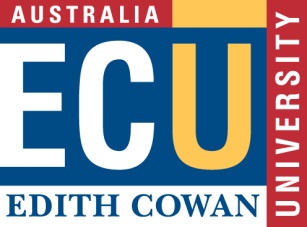 Inspections may be signed off in the Sign-Off section below, or alternatively the completed inspection may be uploaded to Riskware to manage approvals and actions within the Riskware system.For instructions on how to upload your inspection into Riskware, please visit here. Person in control of the workplace is the relevant Manager with authority over the area being inspected, this may be a Manager, Director, Dean, or member of the Executive team.

Please send a copy of your completed inspection to your Local Work Health and Safety Committee Contact.Boxes to be ticked as items are sighted () or not present (), or otherwise NA indicates the item is not applicable to this area.Workplace Inspection DetailsWorkplace Inspection DetailsWorkplace Inspection DetailsWorkplace Inspection DetailsSchool / CentreArea / Business UnitCampusDate of InspectionLocation InspectedInspection Team membersSign-Off  *this sign off section may be skipped if the inspection is uploaded and approved in Riskware*Sign-Off  *this sign off section may be skipped if the inspection is uploaded and approved in Riskware*Sign-Off  *this sign off section may be skipped if the inspection is uploaded and approved in Riskware*Sign-Off  *this sign off section may be skipped if the inspection is uploaded and approved in Riskware*Inspector DetailsInspector DetailsAcknowledgement of InspectionAcknowledgement of InspectionOSH Rep/Inspector NamePerson in control of the workplace1Contact NumberContact NumberSignatureSignatureDateDateNo.Question//NACorrective ActionsResponsible Person Completion Date1.0Previous Inspection Details1.1Has the previous inspection been reviewed?1.2Are all actions from the previous inspection completed?2.0Emergency and Fire Prevention2.1Emergency evacuation maps located near exit doors?2.2Staff aware of the emergency assembly area location?2.3Does the area have trained fire wardens?2.4Fire extinguishers and fire hose locations clearly marked, secured and clear of obstructions?2.5Fire extinguishers have been inspected and tagged within the last 6 months?
Check punch-out mark on tag.2.6Exits are clear of obstructions?2.7Exit signs visible and working”3.0First Aid Facilities3.1Area has trained First Aid Officers and staff are aware of who they are?3.2Area has access to a First Aid Kit and the kit has been serviced and is well stocked?3.3Emergency numbers are displayed on the first aid kit?4.0Floors & Stairwells4.1Floors free from trip hazards?4.2Corridors clear of clutter and obstructions?4.3Floors and carpet free from fraying and damage?4.4Walls free of damage?4.5Walkways and/or footpaths in good condition?4.6Stairways and stairwells kept clean and clear of obstructions?4.7Stair handrails are in good condition?5.0General Lighting5.1Areas are well lit and all lights are working?5.2Reflected light from walls, ceilings, windows not causing glare for staff?6.0Electrical Safety6.1General Power Outlets (GPOs) in good order?  Not cracked, broken plugs/switches6.2Power cords not damaged or frayed?6.3No power cords across walkways?6.4No double adaptors in use on GPOs or piggybacked power boards?6.5Electrical equipment (including photocopiers, faxes, printers and shared white goods) in good working order?  6.6Portable electrical equipment tested and tagged?
Untested equipment is not to be used.
Check for tag on the table with a test due date.6.7Cords are stored correctly and not caught under or pinched by furniture?6.8Portable power tools in good condition?7.0Kitchen and Meal Areas7.1Area clean and hygienic?7.2Cupboards tidy and clean?7.3Rubbish bins regularly emptied and cleaned?7.4Fridge(s) clean and contain no expired food items?7.5Is microwave position at suitable height, clean and operational?7.6Fire Blanket available and inspected within last 6 months (check for punch out on yellow tag)?8.0Bathrooms / Toilets8.1No overflowing bins or rubbish?8.2Toilets and washbasins hygienic and clean?8.3Adequate bathroom supplies?
i.e toilet brushes, hand soap and hand towels or functioning electric hand dryer8.4Area is well ventilated?9.0Open Office and Work Areas9.1Floors, Walls and Ceilings in good condition?9.2Furniture in good working order?9.3Bins clean and emptied regularly, including paper recycling bins?9.4Foodstuffs appropriately stored/disposed of? 9.5Files and equipment stored safely in cupboards and shelves?  9.6Frequently used items stored above knee height and below shoulder height?9.7Workstation ergonomic set ups are adequate?
For more information on correct ergonomic set up, visit the ergonomics page here.10.0Hazardous Substance / Chemical Safety10.1Hazardous substances register complete and available?
This should be available in Chemalert where hazardous substances are present10.2Safety Data Sheets available for all chemicals and in date?
Must not be more than 5 years old.10.3Are all containers of hazardous substances suitable, undamaged and labelled correctly?10.4Unused substances disposed of?10.5Are chemicals stored safely and compliant with any special storage conditions where applicable?10.6Are any gas cylinders appropriately secured?Eg chained, in cages 10.7Is adequate ventilation provided?10.8Are eye wash stations and safety showers easily accessible, serviced and checked and in good working order?10.9If required, is PPE available?10.10Are training/instructions provided including but not limited to any hazards and controls related to purchase, use, storage, maintenance of, PPE and disposal?11.0Equipment and Ladders11.1All lithium ion batteries in good condition, stored away from direct sunlight and free from damage?
Batteries should not be left on the charger continually after they have reached full charge.11.2Are all trolleys and wheeled equipment (i.e carts, dollies, chairs etc) in good condition?11.3Storage furniture and equipment in good working order?11.4Are ladders in good condition?11.5If used for electrical work are they non-conductive? (Wood or fibre glass.)11.6For extension ladders are ropes, pulleys and treads in a good state of repair?12.0Work Benches12.1Work benches tidy and in good condition?12.2Tools not in use stored adequately?12.3Hand tools are in good condition?12.4Work height correct for the type of work and the employee?12.5No sharp edges exposed?13.0Machines13.1Is there a risk assessment/manual and safe operating procedure for relevant equipment / machinery?13.2Are the floors around the machines kept clean with adequate space between machines to enable their safe operation?13.3Guards fitted where required and in good condition?13.4Starting and stopping devices within easy reach of operator?13.5Fume/Dust/Chemical exposure managed?13.6Noise levels controlled to an acceptable level?13.7Ergonomic set up for use of the machines is adequate i.e no excessive bending or stooping required?13.8Safe operating procedures established for the use of hazardous machinery?13.9Operators trained/inducted into the operation of the machines and comply with relevant operating procedures?13.10Is the training documented / recorded?13.11Are lockout procedures implemented and followed where required?
Further information on lockout procedures available on the regulator website13.12Are flashback arresters installed on all oxygen and acetylene welding/cutting equipment?